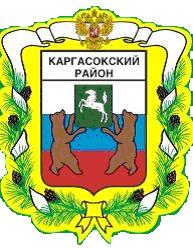 МУНИЦИПАЛЬНОЕ ОБРАЗОВАНИЕ «Каргасокский район»ТОМСКАЯ ОБЛАСТЬАДМИНИСТРАЦИЯ КАРГАСОКСКОГО РАЙОНАРАСПОРЯЖЕНИЕ(С изм.от 17.12.2014 №71; от 23.09.2015 № 541; от 21.10.2015 № 615; от 14.04.2017 № 161, от 15.06.2017 № 267; от 17.07.2017 № 334; от 16.10.2017 № 502; от 21.03.2018 № 113; от 21.05.2019 № 217)РАСПОРЯЖЕНИЕ(С изм.от 17.12.2014 №71; от 23.09.2015 № 541; от 21.10.2015 № 615; от 14.04.2017 № 161, от 15.06.2017 № 267; от 17.07.2017 № 334; от 16.10.2017 № 502; от 21.03.2018 № 113; от 21.05.2019 № 217)РАСПОРЯЖЕНИЕ(С изм.от 17.12.2014 №71; от 23.09.2015 № 541; от 21.10.2015 № 615; от 14.04.2017 № 161, от 15.06.2017 № 267; от 17.07.2017 № 334; от 16.10.2017 № 502; от 21.03.2018 № 113; от 21.05.2019 № 217)23.06.2014№ 363с. Каргасокс. КаргасокО создании Комиссии по формированию и подготовке Резерва кадров Каргасокского района